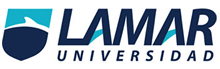 B-LearningHabilidad VerbalActividad PreliminarKirby Acevedo ReyesMatricula: BEO3909Adopción de hijos por parejas homosexualesHasta hace poco todos sabían lo que era  “matrimonio normal”, lo que era un “homosexual” y quienes podían o no adoptar a un menor. A nadie, desde hace miles de años, se le ha ocurrido igualar la unión entre dos homosexuales con el matrimonio. De pronto, llegan los homosexuales y en nombre de su peculiar sentido de la libertad, igualdad y fraternidad, utilizan las palabras matrimonio y homosexual con significados opuestos al sentir general de la sociedad. Sorprendentemente, la adopción de menores por los homosexuales, se torna una exigencia, un derecho.Se empieza por llamar matrimonio a cualquier unión de dos homosexuales, después se pedirá para las uniones de tres o más personas del mismo o diferente sexo, después … para lo que haga falta. Resultado: el desprestigio del verdadero matrimonio.Destruyendo al matrimonio, se destruirá la familia y destruyendo la familia habremos destruido la sociedad. Entonces tendremos vía libre para implantar una nueva sociedad, que nadie sabe cómo será. En último término, el movimiento gay es sólo un eslabón más, de nuevas ideologías que pretenden la destrucción de la sociedad occidental: judeocristiana, romana y griega. Ya lo intentaron en Rusia y en China con consecuencias desastrosas.Todas las personas tenemos limitaciones, los homosexuales también, y con esas limitaciones hay que contar. Digan lo que digan las leyes, ignorarlas sería engañarnos y engañar a los demás. ¿Es una de esas limitaciones la adopción de menores? ¿Por qué se aducen tantas “razones” morales, físicas, científicas para justificar esas adopciones?. Generalmente, cuando se aducen muchas razones es porque no se tiene razón. Jarabes para la tos hay muchos porque ninguno cura. La Iglesia Católica, como siempre, va muy por delante en materias de igualdad y libertad sobre las progresías de turno. Para empezar, el homosexual es considerado un hermano nuestro, hijo del mismo Padre. Sigue con el mandamiento básico: Amarás al prójimo como a ti mismo. El Catecismo de la Iglesia Católica continúa: «Deben ser acogidos – los homosexuales- con respeto, compasión y delicadeza. Se evitará, respecto a ellos, todo signo de discriminación injusta» ¿Por qué se ocultan estas afirmaciones en los medios de difusión?Por otra parte, el Catecismo se muestra no menos claro al tratar con la moralidad de los matrimonios entre homosexuales: «Son contrarios a la ley natural. Cierran el acto sexual al don de la vida. No proceden de una verdadera complementariedad afectiva y sexual. No pueden recibir aprobación en ningún caso» (No. 2357). ¿Pero es que alguien no sabía esto?Lo realmente vergonzoso y lamentable es que se haya elevado a la categoría de dogma político lo que no pasa de vulgar prostitución social y política. Como hay que justificar lo injustificable, se echa mano del “Relativismo Moral y Social” que como un cáncer esta minando el tejido de nuestras sociedades. Siempre se encuentra un “filósofo” capaz de convertir en verdad profunda, lo que no es más que una simple aberración. Así, todo vale. La única vara de medir son nuestros intereses, pasiones y deseos particulares. Lógicamente, chocan con la Iglesia Católica. Sin embargo, lo que la Iglesia condena en los homosexuales es lo mismo que condena en los heterosexuales: el uso del sexo fuera de los límites de toda razón y moral , el engaño disimulado y la degeneración social. Y esto si lo están imponiendo las mayorías políticas dominantes, no la Iglesia. La demagogia es letal para las democracias.Mi conclusión respecto al tema es que siempre va a ver desacuerdos en todos los aspectos de las decisiones que son incorrectas o no, como la adopción a menores por homosexuales, en fin, se tomara una decisión sin nadie saber si es lo correcto o no porque la decisión está en cada persona ya que nadie piensa ni es igual.Formato APAAlejo Fernández Pérez. (2015). Homosexuales y adopción de menores. 10-04-2016, de http://www.arbil.org/ Sitio web: https://www.aciprensa.com/Familia/homosex-adop.htm